Opis Przedmiotu ZamówieniaPrzedmiot zamówienia: Przygotowanie i produkcja, montaż, zdjęcie wymiarów, demontaż w tym zapewnienie wyposażenia podczas XXX Forum Ekonomicznego „Europa w poszukiwaniu przywództwa” Karpacz, 7–9 września 2021 (Hotel Gołębiewski). Miejsce wydarzenia: Hotel Gołębiewski, Karkonoska 14, 58-540 KarpaczTermin wykonania zamówienia w Karpaczu:Data montażu: od dnia 4 września 2021 r. godz. 12:00 do dnia 5 września godz. 20:00Data obsługi stoiska: 7-9 września 2021 r.Data demontażu: 9 września 2021 r. o godz. 21:00 do dnia 10 września godz. 19:00Wykonawca składając ofertę potwierdza, że:- zapoznał się z zapytaniem ofertowym i uznaje jego postanowienia;- przedmiotowe zamówienie zrealizuje zgodnie z poniższymi wytycznymi zawartymi w zaproszeniu do składania ofert zapytaniu ofertowym oraz w opisie przedmiotu zamówienia, określonymi przez Zamawiającego;- dysponuje odpowiednim potencjałem technicznym, wiedzą oraz osobami zdolnymi do wykonania usługi.OPIS PRZEDMIOTU ZAMÓWIENIAInformacje o ZamawiającymFundacja Rozwoju Systemu EdukacjiNarodowa Agencja Programu Erasmus+ i Europejskiego Korpusu SolidarnościAleje Jerozolimskie 142A02-305 WarszawaFundacja Rozwoju Systemu Edukacji (FRSE) pełni funkcję Narodowej Agencji Programu Erasmus+ 
i Europejskiego Korpusu Solidarności, europejskiego programu wsparcia i rozwoju wolontariatu międzynarodowego. Więcej informacji o innych działaniach i programach administrowanych przez FRSE znajduje się pod adresem https://www.frse.org.pl/o-nas. Po raz kolejny Narodowa Agencja Programu Erasmus+ i Europejskiego Korpusu Solidarności aktywnie włącza się w działania w ramach Forum Ekonomicznego wierząc, że jest to doskonała przestrzeń do promowania programów zarządzanych przez NA, ale też pomost pomiędzy światem biznesu, polityki, a środowiskiem edukacyjnym. Do debaty zostali zaproszeni znakomici eksperci reprezentujący wszystkie powyższe sfery życia publicznego.Osoba uprawniona do kontaktów z WykonawcąMaja Galik, email: mgalik@frse.org.pl , kom. 509 222 070Opis przedmiotu zamówienia (OPZ)W wycenie Wykonawca uwzględni kwoty:Budowy całej scenografii zgodnie z projektem;Rysunku technicznego z wymiarami;Nagłośnienia, oświetlenia stoiska, multimediów;Montaż/demontaż;Obsługę techniczną max. 1 osoba;Wykonawca odpowiada ze pełne wymiarowanie i dostosowanie wymiarów stoiska 
do powierzchni wskazanej przez organizatora wydarzeniaInformacje dodatkowe:Projekty wizualne (zdjęcia) Zamawiający przekaże w plikach otwartych Wykonawcy po podpisaniu umowy. Wykonawca odpowiada za dostosowanie projektów do wymiarów ścianek;Zamawiający upoważnia Wykonawcę do kontaktów z przedstawicielem organizatorów wydarzenia. Dane imię, nazwisko, telefon, e-mail Zamawiający przekaże niezwłocznie po podpisaniu umowy;Podstawą do wystawienia faktury i rozliczenia usługi będzie podpisany protokół zdawczo-odbiorczy – jego wzór stanowi załącznik nr 2.Wizualizacja stoiska - załącznik nr 1Formularz ofertowyVI.II. Oferta Wykonawcy Projekt stoiska (wizualizacja) – jego wzór stanowi załącznik nr 1Protokół zdawczo-odbiorczy – jego wzór stanowi załącznik nr 2Lp.Nazwa materiału konferencyjnegoLiczbaWymagania techniczneOpis czynności dotyczących  wykonania materiału konferencyjnego1.Lada recepcyjna z szyldem Erasmus+1LadaWymiary:  ok. 1,1 m x 2 m x 0,6 m (wysokość/szerokość/głębokość)+/- 15% . Wymiary szacowane na stoisko 6x6 mMateriał: Płyta laminowana w kolorze dąb wotan, z frontami w kolorze RAL 9004 mat. Blat wykonany z płyty laminowanej w kolorze  RAL 9004 mat. Po wewnętrznej stronie lady półki. 20 lameli drewnianych w kolorze  dąb wotan.Szyld Erasmus+Wymiary: Szyld: ok. 0,5 m x 2,4 m. Napisy: ok. 0,35 m x 0,2 m x 0,03 m
+/- 15%(wysokość/szerokość/głębokość)Materiał:Wykonany z pleksi.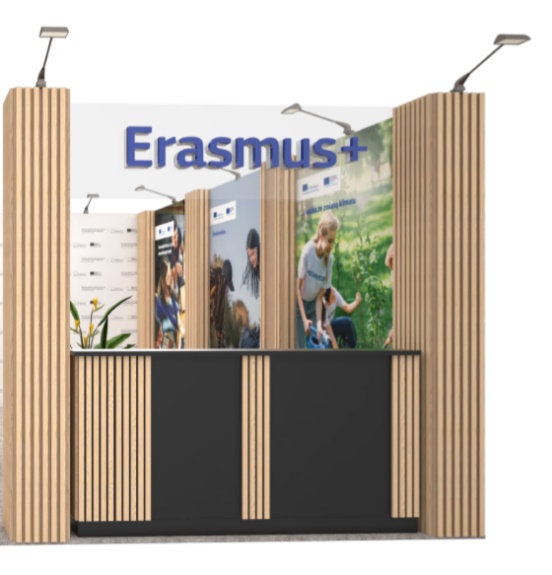 WymiarowanieMontażProdukcjaDemontaż2.Piony z lamelami8 sztukPionyWymiary:  ok. 2,5 m x 0,5 m (wysokość/szerokość/głębokość)+/- 15%. Wymiary szacowane na stoisko 6x6 mMateriał: Płyta laminowana w kolorze dąb wotan, z  lameli drewnianych w kolorze  dąb wotan (różne kształty według wizualizacji).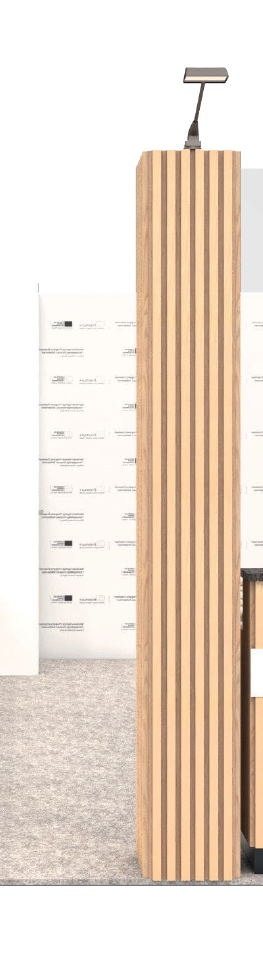 WymiarowanieMontażProdukcjaDemontaż3.Ścianki z policanvas5Wymiary: 2,5 m x 1,6 m  (wysokość/szerokość) +/- 15 % . Wymiary szacowane na stoisko 6x6 mMateriał: Materiał policanvas albo gruba pianka, pcv.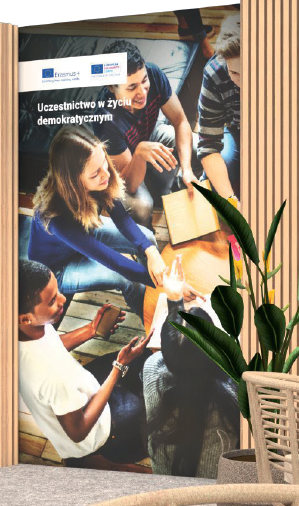 WymiarowanieMontażProdukcjaDemontaż4.Ścianka medialna1 sztukaWymiary: 2,50 m x 3 m  4 szt: 0,75 m x 2 m (wysokość/szerokość) +/- 15 %. Wymiary szacowane na stoisko 6x6 mMateriał: Materiał policanvas albo gruba pianka, pcv.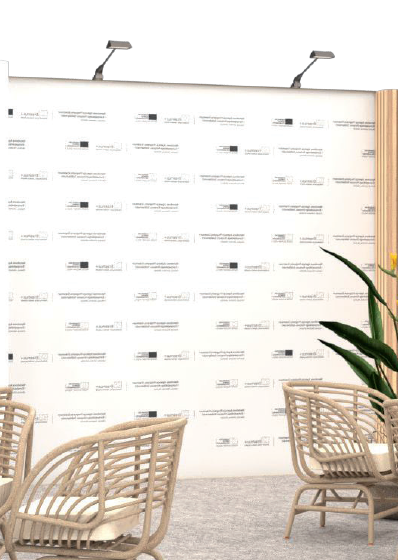 WymiarowanieMontażProdukcjaDemontaż5.Magazynek z Ekranem LED 1 kompletMagazynek:Wymiary:  ok. 2,5 m 3 m x 1,2 m (wysokość/szerokość/głębokość)+/- 15%. Wymiary szacowane na stoisko 6x6 mMateriał: Płyta laminowana w kolorze białym lakierowanym, z boku drzwi do magazynku.Półka na ekspres (szerokość magazynku) i dodatkowo gniazdko elektryczne 230 V Ekran LEDściana video wall 4 x 46' - finalna powierzchnia wyświetlania 92'' (204x116 cm) na statywie oraz nagłośnienie ekranuEkran led full hd, z wejściem usb, hdmi,Usługa zawiera obsługę i podpięcie do Internetu.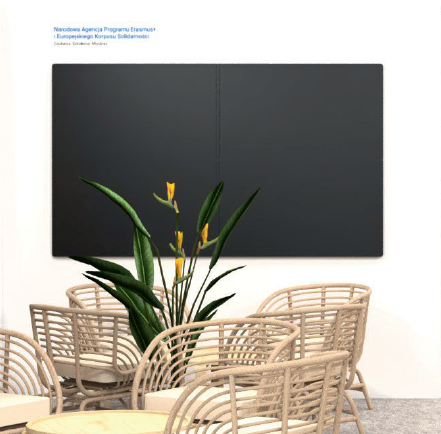 WymiarowanieWizualizacjaMontażProdukcjaDemontaż6.Ścianka typu baner 1 sztukaWymiary: 6 m x 2x5 m   (wysokość/szerokość) +/- 15 %. Wymiary szacowane na stoisko 6x6 mMateriał: Ścianka typu baner (zasłaniający boczną zewnętrzną część stoiska)WymiarowanieWizualizacjaMontażProdukcjaDemontaż7.Elementy dodatkoweBiblioteczka rattanowa o wymiarach: wys. 1,40 x 1,60 (2 szt.)Stolik kawowy: 3 szt.Fotel rattanowy: 9 szt.Hoker:  2 sz:Kwiaty (strelicje): 3 szt.Oświetlenie stoiska: 9 szt.Wykładzina szara/papielata: 36 m2 WymiarowanieWizualizacjaMontażProdukcjaDemontaż  Lp.kategoriaprzedmiot zamówieniaIlość     (A)Cena brutto (B)SUMA  (C)C= A*B1 Materiał konferencyjny ILada recepcyjna z szyldem Erasmus+ (wraz z wymiarowaniem, produkcją, montażem, demontażem)2Materiał konferencyjny IIPiony z lamelami (wraz z wymiarowaniem, produkcją, montażem, demontażem)3Materiał konferencyjny IIIŚcianki z policanvas (wraz z wymiarowaniem, produkcją, montażem, demontażem)4Materiał konferencyjny IVŚcianka medialna (wraz z wymiarowaniem, produkcją, montażem, demontażem)5Materiał konferencyjny VMagazynek z Ekranem LED (wraz z wymiarowaniem, produkcją, montażem, demontażem, obsługą)6Materiał konferencyjny VIŚcianka typu baner (wraz z wymiarowaniem, produkcją, montażem, demontażem)7Materiał konferencyjny VIIElementy dodatkowe (wraz z wymiarowaniem, produkcją, montażem, demontażem)                                                                 Suma:                                                                 Suma:                                                                 Suma: